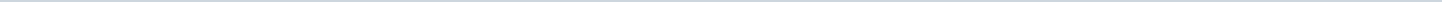 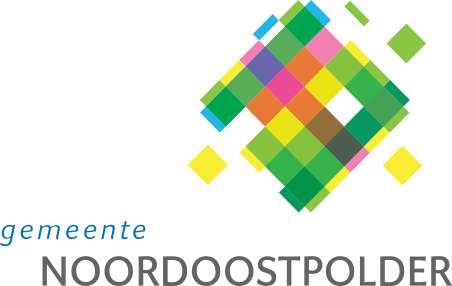 Gemeente NoordoostpolderAangemaakt op:Gemeente Noordoostpolder29-03-2024 01:29Politieke vragen5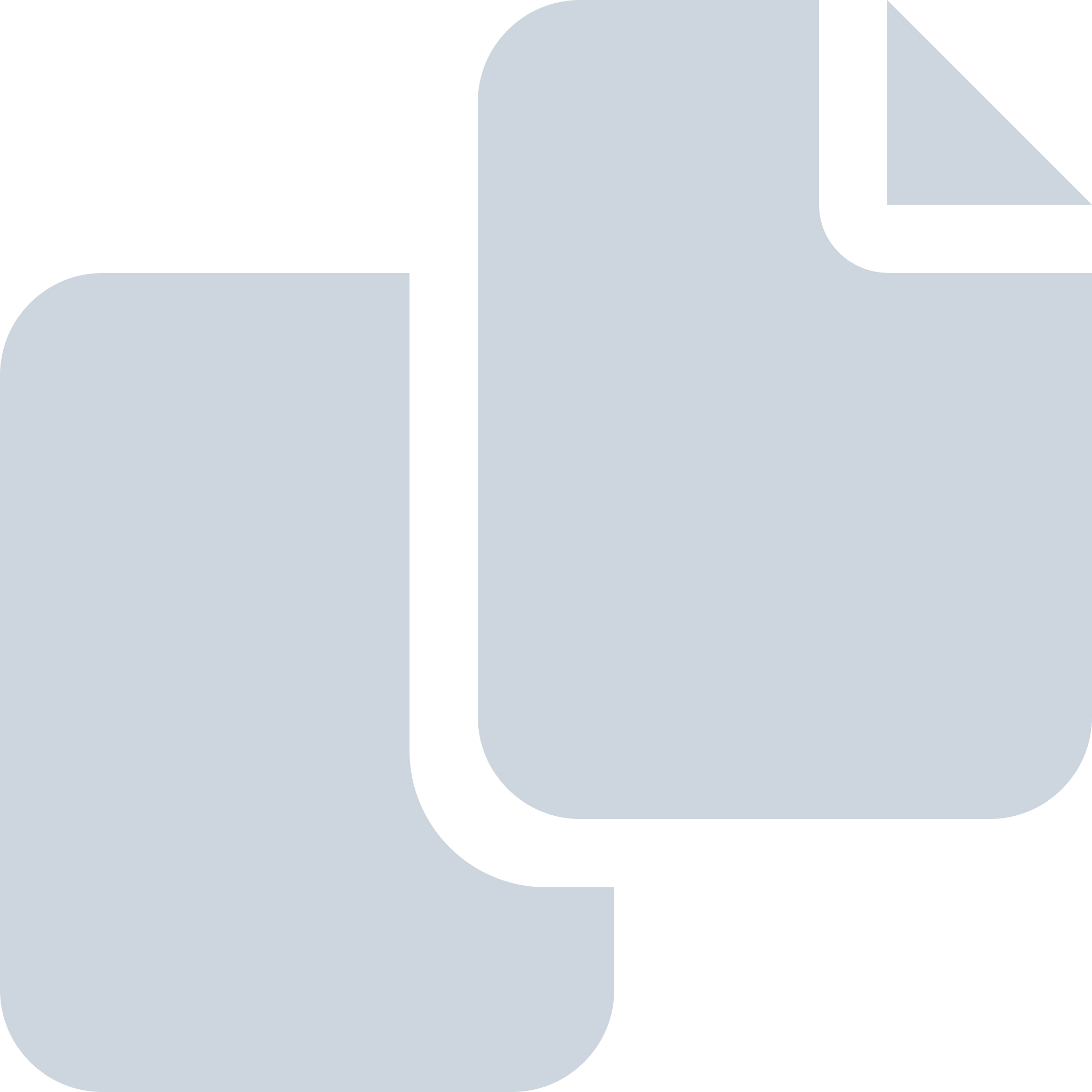 Periode: mei 2015#Naam van documentPub. datumInfo1.PvvP over verkoop Golfslag.21-05-2015PDF,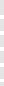 57,78 KB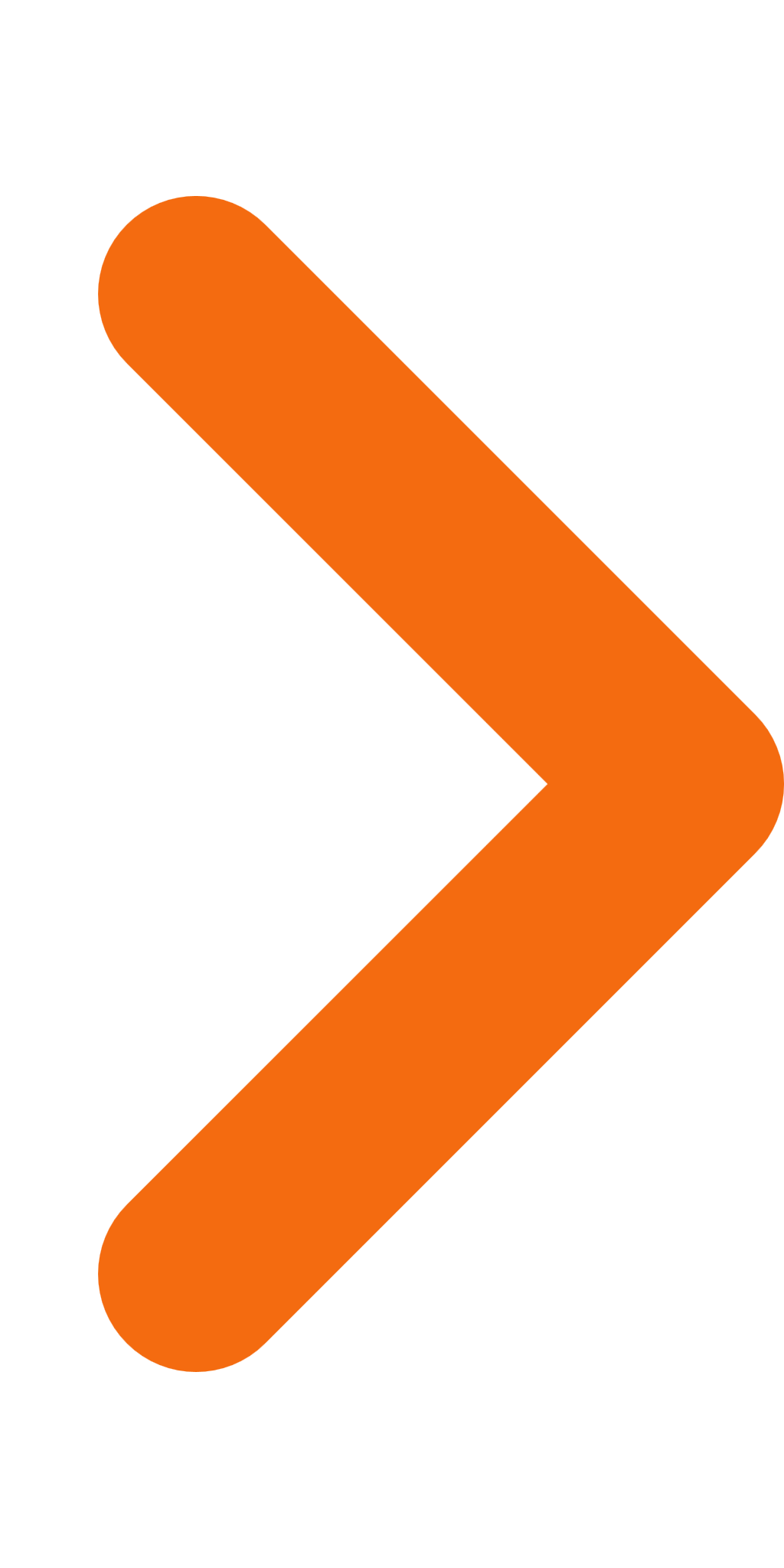 2.PvvP over vaarseizoen en tarieven.01-05-2015PDF,56,18 KB3.ONS over bestemmingswijziging Emmeloord Centrum.20-05-2015PDF,61,86 KB4.CDA over kunstwerken in depot.01-05-2015PDF,76,14 KB5.CDA  over mantelzorgwoningen.29-05-2015PDF,78,53 KB